               St Catherine’s Primary School              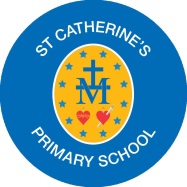 21st April 2021Dear Parents/ CarersIt’s hard to believe we are at the stage of planning your child’s final term of school before they move on to their next chapter. It hasn’t really been the year we would have hoped for our P7s however we have plans in place to give them the best possible send off, while ensuring everything we do is within the guidelines and restrictions the Scottish Government have in place for Covid -19. As you aware the Parent Council are already busy planning and organising aspects of the celebrations and we are working closely together to ensure all children are involved and included. I am delighted you have all already been involved in  fundraising for Leavers Hoodies and hopefully there will be enough raised  to have these ordered and delivered for the children to wear during their final month of school. I know the children will love these!We will also be having our Graduation Day on the 17th June. We will celebrate mass in St Catherine’s church in the morning and return to school for our Prize Giving Ceremony later in the morning. Due to restrictions parents / carers will not be able to attend these events but they will be recorded and shared with you. In the afternoon we will be having a Beach Party themed celebration with a meal and a disco fun event in the yard. All events to celebrate will be within school hours and follow all Covid guidelines. We are very sorry we can’t share our celebrations with you all as we have done in previous years but we will make sure there are lots of photos as well as the ceremony videos to ensure you see as much of the day as possible. We appreciate all your support as we organise these events. If you have any further questions relating to this matter please do not hesitate to contact me at the school. Yours Sincerely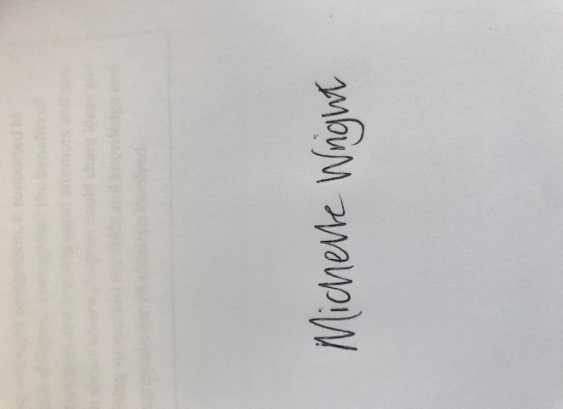 Headteacher and St Catherine’s Primary School Parent Council 